Р Е Ш Е Н И ЕСобрания депутатов муниципального образования «Зеленогорское сельское поселение»Об утверждении Порядка размещения сведений о доходах, расходах, об имуществе и обязательствах имущественного характера лиц, замещающих муниципальные должности в муниципальном образовании «Зеленогорское сельское поселение», главы администрации муниципального образования «Зеленогорское сельское поселение», и членов их семей на официальном интернет-портале Республики Марий Эл и предоставления этих сведений средствам массовой информации для опубликованияВ соответствии с Федеральным законом от 25 декабря . N 273-ФЗ «О противодействии коррупции», п.8 Указа Президента Российской Федерации от 8 июля 2013 года № 613 «Вопросы противодействия коррупции», Указом Главы Республики Марий Эл   от 09 августа 2013 года № 142 «Вопросы противодействия коррупции»,Собрание депутатов муниципального образования «Зеленогорское сельское поселение» РЕШИЛО:1. Утвердить прилагаемый Порядок размещения сведений о доходах, расходах, об имуществе и обязательствах имущественного характера лиц, замещающих муниципальные должности в муниципальном образовании «Зеленогорское сельское поселение», главы администрации муниципального образования «Зеленогорское сельское поселение», и членов их семей на официальном интернет-портале Республики Марий Эл и предоставления этих сведений средствам массовой информации для опубликования.2. Настоящее решение вступает в силу после дня его опубликования.3. Контроль за исполнением настоящего решения возложить на главу муниципального образования «Зеленогорское сельское поселение», председателя Собрания депутатов Гранатову Н.В.Глава муниципального образования«Зеленогорское сельское поселение»,председатель Собрания депутатов                                           	     Гранатова Н.В.УтвержденРешением Собрание депутатов муниципального образования «Зеленогорское сельское поселение» от 13 июля 2016 года № 82порядок размещения сведений о доходах, расходах, об имуществе и обязательствах имущественного характера лиц, замещающих муниципальные должностив муниципальном образовании «Зеленогорское сельское поселение», главы администрации муниципального образования «Зеленогорское сельское поселение», и членов их семей на официальном интернет-портале Республики Марий Эл и предоставления этих сведений средствам массовой информации для опубликования1. Настоящим порядком устанавливаются обязанности Собрания депутатов муниципального образования «Зеленогорское сельское поселение» (далее – Собрания депутатов) по размещению сведений о доходах, расходах, об имуществе и обязательствах имущественного характера лиц, замещающих муниципальные должности в муниципальном образовании «Зеленогорское сельское поселение» (далее – лица, замещающие муниципальные должности), должности главы администрации муниципального образования «Зеленогорское сельское поселение», (далее – лица, замещающие должности главы администрации, их супруги (супруга) и несовершеннолетних детей в информационно-телекоммуникационной сети «Интернет» на официальном интернет-портале Республики Марий Эл (далее - официальный сайт)  и предоставлению этих сведений средствам массовой информации для опубликования в связи с их запросами.2. На официальном сайте размещаются и средствам массовой информации предоставляются для опубликования следующие сведения о доходах, расходах, об имуществе и обязательствах имущественного характера лиц, замещающих муниципальные должности, должности главы администрации, а также сведений о доходах, расходах, об имуществе и обязательствах имущественного характера их супруга (супругов) и несовершеннолетних детей:а) перечень объектов недвижимого имущества, принадлежащих лицу, замещающему муниципальную должность, должность муниципальной службы, его супруге (супругу) и несовершеннолетним детям на праве собственности или находящихся в их пользовании, с указанием вида, площади и страны расположения каждого из таких объектов;б) перечень транспортных средств с указанием вида и марки, принадлежащих на праве собственности лицу, замещающему муниципальные должности, должности главы администрации,  его супруге (супругу) и несовершеннолетним детям;в) декларированный годовой доход лица, замещающего муниципальную должность, должность главы администрации,  его супруги (супруга) и несовершеннолетних детей;г) сведения об источниках получения средств, за счет которых совершены сделки по приобретению земельного участка, иного объекта недвижимого имущества, транспортного средства, ценных бумаг, долей участия, паев в уставных (складочных) капиталах организаций, если общая сумма таких сделок превышает общий доход лица, замещающего муниципальную должность, должность главы администрации, , и его супруги (супруга) за три последних года, предшествующих отчетному периоду.3. В размещаемых на официальном сайте и предоставляемых средствам массовой информации для опубликования сведениях о доходах, расходах, об имуществе и обязательствах имущественного характера запрещается указывать:а) иные сведения (кроме указанных в пункте 2 настоящего порядка) о доходах лица, замещающего муниципальную должность, должность главы администрации, его супруги (супруга) и несовершеннолетних детей, об имуществе, принадлежащем на праве собственности названным лицам, и об их обязательствах имущественного характера;б) персональные данные супруги (супруга), детей и иных членов семьи лица, замещающего муниципальную должность, должность главы администрации;в) данные, позволяющие определить место жительства, почтовый адрес, телефон и иные индивидуальные средства коммуникации лица, замещающего муниципальную должность, должность главы администрации, , его супруги (супруга), детей и иных членов семьи;г) данные, позволяющие определить местонахождение объектов недвижимого имущества, принадлежащих лицу, замещающему муниципальную должность, должность главы администрации,  его супруге (супругу), детям, иным членам семьи на праве собственности или находящихся в их пользовании;д) информацию, отнесенную к государственной тайне или являющуюся конфиденциальной.4. Сведения о доходах, расходах, об имуществе и обязательствах имущественного характера, указанные в пункте 2 настоящего порядка, за весь период замещения лицом, замещающим муниципальную должность, должности главы администрации,  а также сведения о доходах, расходах, об имуществе и обязательствах имущественного характера своих супруги (супруга) и несовершеннолетних детей, находятся на официальном сайте и ежегодно обновляются в течение 14 рабочих дней со дня истечения срока, установленного для их представления.5. Размещение на официальном сайте сведений о доходах, расходах, об имуществе и обязательствах имущественного характера, указанных в пункте 2 настоящего порядка обеспечивается Собранием депутатов муниципального образования «Зеленогорское сельское поселение».6. Собрание депутатов муниципального образования «Зеленогорское сельское поселение»:а) в течение трех рабочих дней со дня поступления запроса от средства массовой информации сообщают о нем лицу, замещающему муниципальную должность, должность главы администрации,  в отношении которого поступил запрос;б) в течение семи рабочих дней со дня поступления запроса от средства массовой информации обеспечивают предоставление ему сведений, указанных в пункте 2 настоящего порядка, в том случае, если запрашиваемые сведения отсутствуют на официальном сайте.7. Должностные лица, обеспечивающие размещение сведений о доходах, расходах, об имуществе и обязательствах имущественного характера на официальном сайте и их предоставление средствам массовой информации для опубликования, несут в соответствии с законодательством Российской Федерации ответственность за несоблюдение настоящего порядка, а также за разглашение сведений, отнесенных к государственной тайне или являющихся конфиденциальными.«Зеленогорск ял кундем» муниципальный образованийындепутатше–влакын Погынжо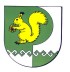 Собрание депутатов    муниципального образования  «Зеленогорское сельское поселение» № 8213 июля 2016 года